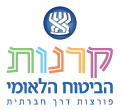 נספח ג' - ניקוד לבחירת צוות המחקרציון מינימום לעומדים בתנאי הסף – 65 נקודות. להם יתווסף הניקוד בהתאם לקריטריונים שלעיל המבטאים את העדיפויות בסעיף 9 לקול הקורא.ציון מקסימום – למי שמקבל את מלוא העדיפויות – 100 נקודות.לציון צוות המחקר יינתן משקל של 40% בציון המשוקלל עם הצעת המחקר.קריטריון לעדיפותניקודתואר שלישי4 נקודות לכל מומחה  - מקסימום 16 נק'מומחים ממוסד אקדמי3 נקודות לכל מומחה - מקסימום 12 נק'שיתוף גורם בעל ניסיון בינלאומי7 נקודות